World Lit and Comp Honors – McBride			Name____________________________Ishmael Vocab LINCSWordDefine the wordLIST key termsIMAGINE a picture and draw it	NAME a reminding wordCREATE a sentence1. Koana paradoxical anecdote or riddle, used in Zen Buddhism to demonstrate the inadequacy of logical reasoning and to provoke enlightenment.ParadoxicalRiddle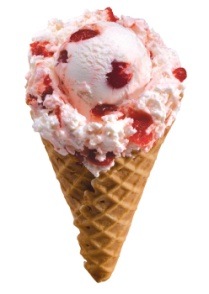 ConeShe didn’t understand how to solve the weird riddle on the inside of her ice cream cone wrapper.2. 3. 4. 5.6.7.8.9.10.11.12.13.14.15.